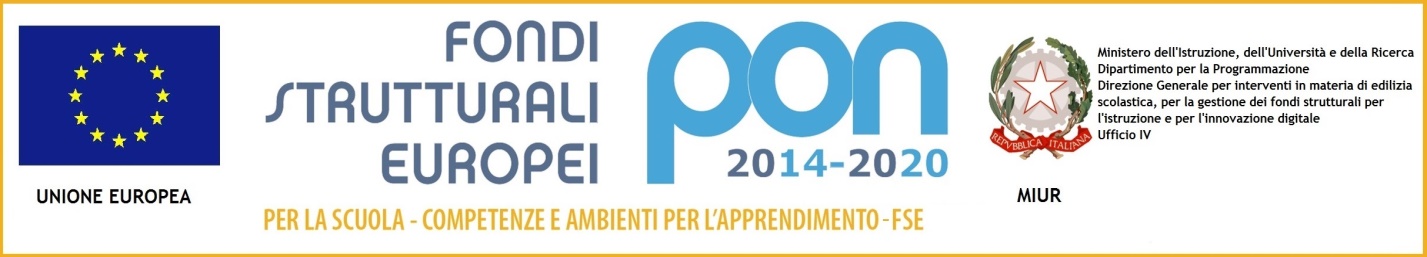 OGGETTO: Fondi Strutturali Europei – Programma Operativo Nazionale “Per la scuola, competenze e ambienti per l’apprendimento” 2014-2020 – Asse I  - Istruzione – Fondo Sociale Europeo (FSE) – Obiettivo Specifico 10.2 – Miglioramento delle competenze chiave degli allievi – Azione 10.2.2 Azioni di integrazione e potenziamento delle aree disciplinari di base. Sottoazione 10.2.2A Cittadinanza Europea - propedeutica al 10.2.3B e al 10.2.3C. Azione 10.2.3 – Azioni di internazionalizzazione dei sistemi educativi e mobilità (percorsi di apprendimento linguistico in altri Paesi, azioni di potenziamento linguistico e di sviluppo del CLIL...), anche a potenziamento e complementarità con il Programma Erasmus + - Sotto-azione 10.2.3B – Potenziamento linguistico e CLIL  -  Avviso AOODGEFID\Prot.n.0003504 del 31/03/2017– Avviso pubblico per il potenziamento della Cittadinanza europeaprogetto “LA MIA EUROPA”  -  Codice progetto:  10.2.2A-FSEPON-MA-2018-1  - CUP: E14F18000220001MODULO DI CANDIDATURA  “TUTOR D’AULA”Il sottoscritto:DICHIARAai sensi degli artt. 46 e 47 del D.P.R. 445 del 28.12.2000, consapevole della responsabilità penale prevista dall’art. 76 del D.P.R. 445/2000 per le ipotesi di falsità in atti e dichiarazioni mendaci:□ di essere cittadino _________________________________________□ di godere dei diritti politici□ di non avere riportato condanne penali□ di avere riportato le seguenti condanne penali:________________□ di non avere procedimenti penali pendenti□ di avere in corso i seguenti procedimenti penali:____________________di esprimere la propria candidatura quale tutor per il seguente modulo:di essere in possesso dei seguenti titoli/esperienze valutabili:Dichiarazione finale Il sottoscritto dichiara di accettare integralmente le condizioni contenute nell’avviso interno per la selezione di tutor d’aula emanato dall’I.C.  Senigallia Marchetti (progetto “LA MIA EUROPA”  -  Codice progetto:  10.2.2A-FSEPON-MA-2018-1  - CUP: E14F18000220001), nonché il calendario delle attività proposto dall’Istituzione Scolastica.Si allegano:copia di un documento d’identità in corso di validità; curriculum vitae in formato europeo;Dichiarazione di insussistenza di cause di incompatibilità.Data ________________												Firma_____________________NomeCognomeLuogo di NascitaData di NascitaComune di residenzaProvincia di residenzaIndirizzo di residenzaCittadinanzaCodice FiscaleRecapito telefonicoIndirizzo di PEO o PEC prescelto per le comunicazioniLA MIA EUROPATABELLA VALUTAZIONE TITOLI TUTOR D’AULATABELLA VALUTAZIONE TITOLI TUTOR D’AULAPREREQUISITO: essere docente a tempo indeterminato in servizio presso l’Istituto Comprensivo “Senigallia Marchetti” si noTITOLI/COMPETENZE VALUTABILIPUNTICompetenze nel campo della fotografia/delle riprese video e/o nell’uso di software di editing –video (10 punti per ogni attestato o per ogni esperienza documentata anche mediante produzione di materiale audiovisivo, fino a un max. di 20)Specificare (titolo, anno di conseguimento, ente certificatore, esperienza, incarico…):…………………………………………………………………………………………………………………………………………………………………………………………………………………………………………………………………………………………………………………………………………………………………………………………………………………N. titoli/esperienze valutabili:…..Competenze informatiche certificate (5 punti per ogni attestato, fino a un max. di 10)Specificare (titolo, anno di conseguimento, ente certificatore): …………………………………………………………………………………………………………………………………………………………………………………………………………………………………………………………………………………………………..………N. titoli valutabili:…..Conoscenza della piattaforma INDIRE/GPU- Conoscenza dei progetti finanziati dai Fondi Strutturali Europei e in particolare del PON “Per la scuola” 2014: 2020 (10 punti per ogni attestato di partecipazione ad eventi/seminari informativi sul PON 2014/2020 , fino a un max. di 30)Specificare (titolo, data, ente organizzatore):…………………………………………………………………………………………………………………………………………………………………………………………………………………………………………………………………………..………………………………N. attestati valutabili:…..Laurea in una disciplina storico/geografica o in lingua e letteratura inglese (10 punti per ogni laurea, fino a un max. di 20)Specificare (titolo, anno di conseguimento, università): …………………………………………………………………………………………………………………………………………………………………………………………………………………………………………………………………………..………………………………N. titoli valutabili:…..e) Essere docente di scuola primaria o dell’infanzia (10 punti) si noe) Essere docente di scuola secondaria (20 punti) si no 